ZGŁOSZENIE UDZIAŁUW KONFERENCJI NAUKOWEJorganizowanej przez Zakład Dydaktyki Ogólnej
Katedry Studiów Społecznych i EdukacyjnychWydziału Nauk o Edukacji Uniwersytetu w Białymstoku:EDUKACJA W DIALOGU I PERSPEKTYWIENiniejszym zgłaszam gotowość uczestnictwaw XI Augustowskim Spotkaniu Naukowymw dniach 12-14 września 2022 roku w Augustowie...............................................................................................................................................................................................................................            (tytuł / stopień naukowy)                                                                  (imię i nazwisko)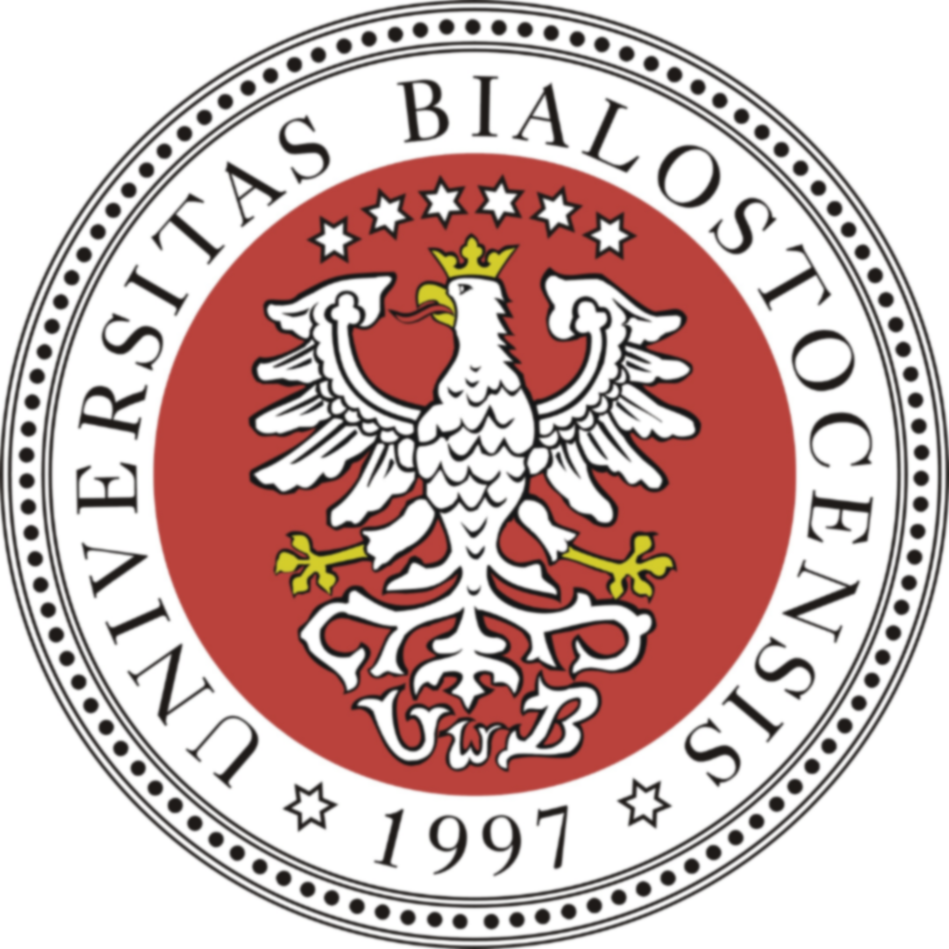 ................................................................................................................................................................................................................................................................................................................................................................................................................................................................(nazwa i adres miejsca pracy / jednostki delegującej / telefon).................................................................................................................................................................................................................................................................................................................................................................................................................................................................(adres do korespondencji / telefon do bezpośredniego kontaktu, adres mailowy)Przewiduję wygłoszenie referatu/komunikatu (do 12 stron maszynopisu) na temat:..............................................................................................................................................................................................................................................................................................................................................................................................................................................................Organizatorzy zapewniają w ramach opłaty konferencyjnej 3 noclegi: 11/12.09, 12/13.09 i 13/14.09 oraz wyżywienie od kolacji 11.09.2022 do obiadu 14.09.2019. Prosimy o zaznaczenie opcji noclegów podczas konferencji:□11.09 / 12.09		□12.09 / 13.09		□13.09 / 14.09Prosimy o wybór posiłków w poszczególnych dniach konferencji:Niniejszym oświadczam, że zapoznałem(-am) się z informacjami dotyczącymi RODO zawartymi na 2 stronie □ wyrażam zgodę □ nie wyrażam zgodyna przetwarzanie moich danych osobowych wskazanych w formularzu rejestracyjnym dla celów związanych z realizacją konferencji XI Augustowskiego Spotkania Naukowego organizowanej przez Zakład Dydaktyki Ogólnej Katedry Studiów Społecznych i Edukacyjnych 
Wydziału Nauk o Edukacji Uniwersytetu w Białymstoku.Prosimy o dokonanie opłaty konferencyjnej w wysokości 850 zł na konto Banku Millennium S.A. 
nr 92 1160 2202 0000 0002 4179 4346 z tytułem „XI ASN” w terminie do 29 maja 2022 roku.Dane do faktury (wszystkie faktury zostaną przesłane pocztą po otrzymaniu wpłaty):Pełna nazwa / imię i nazwisko:...................................................................................................................................................................................Adres: ……………………........................................................................................................................................………………………………………………………………………………………………………………………NIP:….………………………………………………………………………………………………………………Uprzejmie prosimy o terminowe przesyłanie zgłoszeń (do 29 maja 2022).Zgodnie z art. 13 ust. 1 i ust. 2 Rozporządzenia Parlamentu Europejskiego i Rady (UE) 2016/679 z dnia 27 kwietnia 2016 r. w sprawie ochrony osób fizycznych w związku z przetwarzaniem danych osobowych i w sprawie swobodnego przepływu takich danych oraz uchylenia dyrektywy 95/46/WE (ogólne rozporządzenie o ochronie danych) informujemy, że:Administratorem Pani/Pana danych osobowych jest Uniwersytet w Białymstoku, ul. Świerkowa 20B, 15-328 Białystok.Administrator danych powołał Inspektora Ochrony Danych, odpowiadającego za prawidłowość przetwarzania danych osobowych, z którym można skontaktować się za pośrednictwem adresu 
e-mail: iod@uwb.edu.pl.Pani/Pana dane osobowe przetwarzane będą:w celu rejestracji i udziału w konferencji XI Augustowskie Spotkanie Naukowe organizowanej przez Uniwersytet w Białymstoku,w celu zapewnienia zakwaterowania w hotelu, a także w celu realizacji przewidzianych przez organizatorów atrakcji turystycznych, w celach rozliczenia finansowego konferencji i wynikających z tego faktu czasu i podstawy przechowywania oraz konieczności przekazania danych,w celu publikacji i wysyłki monografii.Podstawą do przetwarzania Pani/Pana danych osobowych jest: art. 6 ust. 1 lit. a ogólnego rozporządzenia o ochronie danych tj. – osoba, której dane dotyczą wyraziła zgodę na przetwarzanie swoich danych osobowych w jednym lub większej liczbie określonych celów oraz art. 6 ust. 1 lit. b tj. - przetwarzanie jest niezbędne do wykonania umowy, której stroną jest osoba, której dane dotyczą lub do podjęcia działań na żądanie osoby, której dane dotyczą, przed zawarciem umowy.Podanie danych jest dobrowolne, jednak konieczne do rejestracji i wzięcia udziału w konferencji.Pani/Pana dane nie będą przekazywane do państwa trzeciego, ani udostępniane podmiotom zewnętrznym.Dane przechowywane będą nie dłużej niż jest to niezbędne do realizacji i rozliczenia konferencji 
XI Augustowskiego Spotkania Naukowego. Ma Pani/Pan prawo dostępu do treści swoich danych, prawo do ich sprostowania, usunięcia, ograniczenia przetwarzania, przenoszalności danych oraz wniesienia sprzeciwu wobec przetwarzania, a także do cofnięcia zgody na przetwarzanie w dowolnym momencie bez wpływu na zgodność z prawem przetwarzania, którego dokonano na podstawie zgody przed jej cofnięciem.Ilekroć zaistnieje okoliczność, że przetwarzanie naruszy  przepisy obowiązującego prawa – ma Pani/Pan prawo do wniesienia skargi Prezesa Urzędu Ochrony Danych Osobowych, ul. Stawki 2, 00-193 Warszawa.Przekazane na potrzeby organizacji konferencji dane osobowe nie będą przetwarzane w sposób zautomatyzowany i nie będą poddawane profilowaniu.Wyrażam zgodę na rozpowszechnianie mojego wizerunku utrwalonego w trakcie konferencji, zgodnie z art. 81 ust. 1 ustawy  z dnia 4 lutego 1994 r. o prawie autorskim i prawach pokrewnych (tekst jedn. Dz. U. z 2017r. poz. 880 z późn. zm.). Zgoda obejmuje wykorzystanie, utrwalenie, obróbkę i powielanie wykonanych zdjęć, za pośrednictwem dowolnego medium oraz zamieszczenie w materiałach promocyjnych konferencji.Rodzaj posiłkuterminterminterminterminRodzaj posiłku11.0912.0913.0914.09Śniadanie ------Obiad ------Kolacja ------